SEGUICI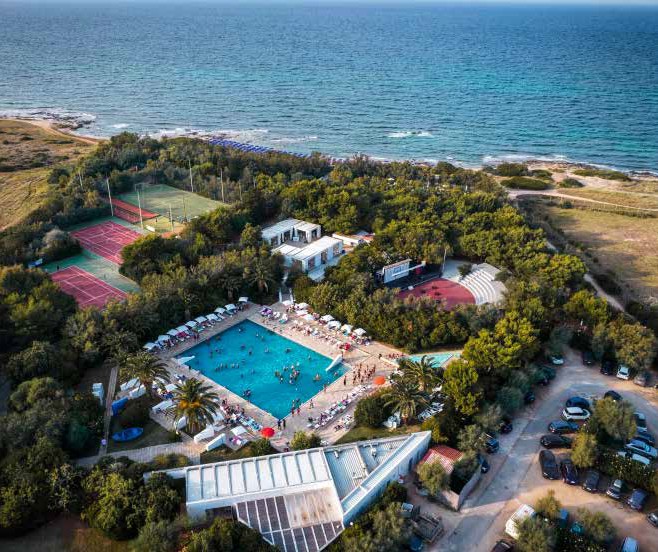 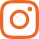 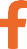 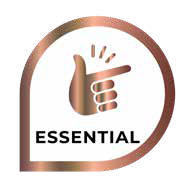 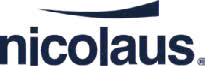 GIUGNO - SETTEMBRE 2024a partire da€ 390 p.pFORMULA SOFT INCLUSIVESituato direttamente sul mare, dal cui è separato solo da una folta pineta appartenente al villaggio, la struttura si compone di tre aree: residence, camping e Nicolaus Club. Dispone di camere nuove, adatte a una vacanza al mare per tutta la famiglia, e gode di una posizione straordinaria a pochi minuti dalla riserva naturale di Torre Guaceto e dalla “bianca” Ostuni. Dista circa 20 km dall’aeroporto di Brindisi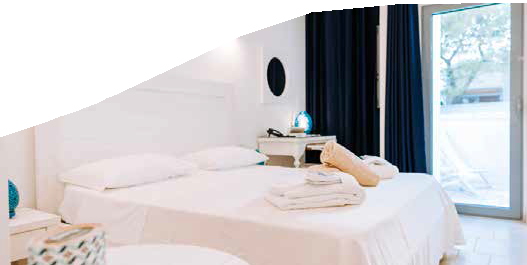 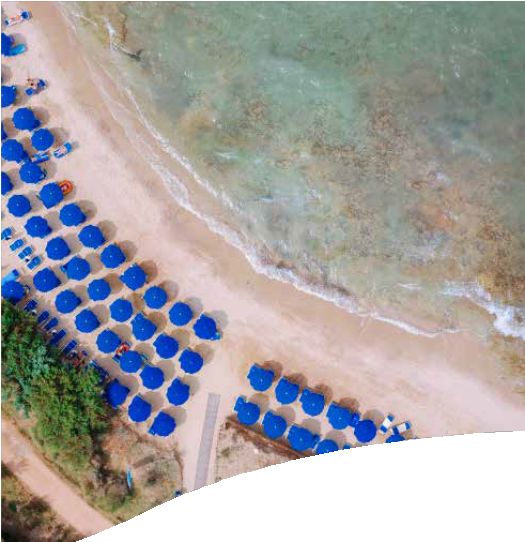 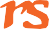 Quote settimanali per persona (per i primi 2 occupanti letto) nella camera prescelta con trattamento di Soft InclusiveNota bene : Le tariffe sono dinamiche e le quote indicate in tabella sono da considerarsi “a partire da”, può accadere che in fase di preventivo vengano aggiornate con i prezzi reali del momento. La Quota Early booking è disponibile, salvo disponibilità del contingente dedicato, sino al 28/2.INIZIO/FINE SOGGIORNO: 17:00/10:00; soggiorni domenica/domenica, inizio soggiorni con la cena del giorno di arrivo e termine con il pranzo dell’ultimo giorno. SOGGIORNI Soggiorni minimo 7 notti con ingresso/uscita domenica; consentiti soggiorni liberi minimo 5 notti fino al 09/6 e dal 15/9.RIDUZIONI: Bambino 2-12 anni n.c. in 3° letto GRATIS se in vigore listino Early Booking; se altri listini in vigore, la mini quota bambino 3-14 anni n.c. in 3° letto variabile da 0 a 30 € al giorno a seconda della settimana. 3° letto da 14 a 18 anni n.c. variabile da 0 (gratis) 50% rispetto alla quota adulti, a seconda del periodo. 3° e 4° letto adulti da 30%SISTEMAZIONI ALTERNATIVE : camera superior supplemento 5%; Junior Suite supplemento 10%, Junior Suite Superior supplemento 15%.SUPPLEMENTI OBBLIGATORI: Tessera club, obbligatoria a partire dai 3 anni, € 56 a persona a settimana, da pagare in loco – Eventuale tassa di soggiorno da pagare in loco. SERVIZI FACOLTATIVI: Menù celiaci: € 100 per persona a settimana da richiedere in fase di prenotazione e da pagare in locOPasto extra: adulto € 25 per persona, child 3-14 anni non compiuti: € 15 direttamente prenotabile in loco (salvo disponibilità) e pagamento diretto in loco. Pacchetto Premium Nicolaus: € 105 per camera a settimana da richiedere in fase di prenotazione e da pagare in agenzia.BAMBINI 0/3 ANNI Nicolino Card € 98 a settimana obbligatoria da pagare in agenzia. Noleggio culla facoltativo, da segnalare in fase di prenotazione, € 10 al giorno da pagare in loco; massimo una culla per camera (no culla propria).ANIMALI: Pet Friendly, ammessi animali di piccola taglia (cani, gatti, volatili in gabbia, conigli) esclusi aree comuni, € 210 a settimana con accesso alla beach dog (Possibilità di accesso in spiaggia in zona riservata) da pagare in loco.VANTAGGI: (non cumulabili tra loro, validi per soggiorni minimo una settimana, contingentati e a disponibilità limitata) Sposi: sconto 5% nei periodi 02/06-16/6 e 08/9-22/9. Over 70: sconto 5% nei periodi 02/06-16/6 e 08/9-22/9. Vacanza lunga: sconto 5% per soggiorni di minimo 14 giorni in tutti i periodi escluso 4/8-1/9. Single + bambino 3/14 anni: sconto 35% al bambino dal 02/06 al 09/6 e dal 15/9 al 22/9, sconto 25% al bambino dal 09/6 al 28/7 e dal 08/9 al 15/9, sconto 15% dal 28/7 al 08/9 solo sulle camere superior. Speciale Single: camera singola senza supplemento dei periodi 02/06-09/6.Quota di gestione pratica (inclusa polizza med/bag), solo soggiorno € 42 p.p. adulti - Bambini € 25 PARTI SICURO FACOLTATIVO: € 60 A CAMERA (INCLUDE POLIZZA ANNULLAMENTO)PER INFORMAZIONI E PRENOTAZIONI: 06.98378037 EMAIL BOOKING@3ATOURS.COM DESCRITTIVI COMPLETI SU WWW.3ATOURS.COMDATATariffa 1° e 2 ° letto (quote dinamiche, “a partire da”) - Trattamento di Soft InclusiveTariffa 1° e 2 ° letto (quote dinamiche, “a partire da”) - Trattamento di Soft InclusiveDATACAMERA COMFORTSPECIALE EARLY BOOKINGCAMERA COMFORT LISTINO DINAMICO A PARTIRE DA02/06-09/0639040709/06-16/0643145316/06-23/0653856723/06-30/0661364030/06-07/0768772007/07-14/0771374714/07-21/0777481321/07-28/0777481328/07-04/0880884704/08-11/0891596011/08-18/081090114018/08-25/08969102025/08-01/0968772001/09-08/0955257308/09-15/0941743315/09_22/09397413